Конспект НОД в средней группе №9 Подготовила: воспитатель Халдина Екатерина ИвановнаТема: Рассказывание по картине «Собака со щенятами».Цель: учить детей связно передавать содержание картины.Задачи:подвести детей к составлению небольшого связного рассказа по картине;формировать грамматически правильную речь;расширить и активизировать словарь детей по теме «Домашние животные»;воспитывать интерес, любовь к домашним животным.Материал и оборудование: картина «Собака со щенятами»; игрушки грузовик, собака; картинки с изображением жилищ домашних животных.Предварительная работа:Беседы о домашних животных и их детенышах. Чтение художественной литературы, беседы по содержанию. Рассматривание сюжетных и предметных картинок по теме «Домашние животные». Разучивание пальчиковых игр, физкультурных минуток.Ход НОД.I. Вводная частьСюрпризный момент «Машина с игрушкой собаки».(Машина сигналит за дверью группового помещения).– Ребята, слышите, кто-то к нам приехал на машине.Воспитатель выходит за дверь и ввозит в групповую комнату большую игрушечную машину, в кузове которой сидит игрушечная собака, накрытая простынкой.– Интересно, кто спрятался под простынкой?– Чтобы узнать, кто в машине надо отгадать загадку.Загадка:Кто у дверей встречает нас,В тишине весь день, проспавИ от счастья начинаетГромко лаять: «Гав-гав-гав!»?(Собака)– Кто это?– Правильно, это собака (показывает игрушку). Зовут ее Дружок.– Какая собачка? (пушистая, лохматая.)– Мы с вами знаем пальчиковую игру про собачку, давайте поиграем в нее.Пальчиковая игра "Собачка"Вышли пальчики гулять,(пальчики бегут по столу)Стали весело плясать.Вот так, вот так(выставляют из кулака большие пальцы)Стали весело плясать.Пальчики играли,(пальцы собираются в щепоть, которая то открывается, то закрывается)Собачку увидали.(пальцы левой руки соединяются и выпрямляются. Пальцы правой руки собираются в щепоть, указательный загибается «собачка»)Она громко лает,Пальчики пугает.(фигура «собачка». Большой палец прыгает)Пальчики сбежались,В кулачок все сжались.(левая рука сжимается в кулак)А собака ходит,Пальцы не находит.(левая рука сжата в кулак, правая — «собачка» двигается вокруг левой)Кулачки стучали.(одним кулачком стучат о другой)Собачку испугали.(пальцы бегут по столу)Ну а пальчики опятьСтали дружно танцевать.Поплясали, поплясали,Ох, как быстро мы устали!(опускают кисти рук вниз)Мы немножко отдохнем(ладошки складывают под голову — «спят»)И опять плясать начнем.(ладошки складываем, пальцы прижимаем друг к другу)– Где живет собака, в лесу или рядом с человеком?– Собака это, какое животное, домашнее или дикое?– Почему собака домашнее животное?– Правильно. Собака домашнее животное. Она живет рядом с человеком. Он за ней ухаживает, кормит, поит.– Собака очень доброе, преданное животное. Существует огромное количество различных пород – от небольших комнатных собачек до крупных бойцовых и служебных собак. Многие собаки спасают своих владельцев, чувствуя опасность.II. Основная часть– Сегодня Дружок приготовил для вас сюрприз, привез с собой картину о своих друзьях.Воспитатель выставляет на мольберт картину «Собака со щенятами». Дети рассматривают ее в течение 2 – 3 минут.– Кто изображен на этой картине?– Что делает собака?– Кто лежит около собаки?– Сколько щенят на картине?– Что делают щенята?– Какой щенок вам нравится больше? Расскажите про него.– Расскажите про другого щенка, какой он?– Ребята скажите, о ком эти слова, о собаке или щенках – пушистая, добрая, веселая?– Почему вы думаете, что эти слова о собаке?– Как мы скажем о щенке, какой он? (Пушистый, добрый, веселый щенок).–Один щенок, а если их много, как мы скажем? Много щенков, щенят.– Щенки маленькие, а мама – собака какая?– Что в лапах у собаки?– Где живут собаки? (В конуре).– Кто принес собакам еду? Кто построил для них конуру? (Хозяин)– На кого смотрят собака и щенки? (На воробьев).– Как мы скажем, что их много? (Много воробьев).– Почему воробьи не улетают от миски с едой?– Мы внимательно рассмотрели картину, ответили на вопросы.– Сейчас я составлю рассказ по этой картине, а вы внимательно слушайте и запоминайте.На картине изображена собака со щенятами. Собака большая, лохматая, с коричневыми пятнами. У нее два щенка. Щенки маленькие, смешные, пушистые. Собака и щенки смотрят на воробьев, которые прилетели к миске с едой. Еду собакам принес хозяин. Воробьи не улетают, потому что не боятся собаки и щенков. Мне картина понравилась.– Кто хочет рассказать о собаке со щенками?В случае необходимости воспитатель помогает, подсказывает начало предложения.– Молодцы, у вас получились интересные рассказы. Сейчас я предлагаю вам немножко отдохнуть, показать, кто из животных как ходит.Физкультурная минутка «Домашние животные и птицы»«Кто как ходит?»Кошка ходит по – кошачьи,(пружинистый шаг)А собака по-собачьи.(ходьба с высоким подъемом колена)По-утиному утёнок, чуть вразвалочку идёт.(шаг на всей стопе, слегка покачиваясь из стороны в сторону)По-козлиному козлёнок скачет рожками вперед.(подскоки)По-слоновьи ходит слон, тяжело ступает он.(ходьба, опираясь на ступни и ладони)По-гусиному гусята важно шествуют шажком.(ходьба в полуприсяде)А по улице ребята – кто вприпрыжку, кто пешком.(шаг на месте)– У каждого животного есть детеныши.– Давайте поиграем в игру «Найди свою маму»Дидактическая игра «Найди свою маму».– У собаки кто? – щенок;– У коровы кто? – теленок;– У лошади кто? – жеребенок;– У кошки кто? – котенок;– У свиньи кто? – поросенок;– У козы кто? – козленок;– У кролика кто? – крольчонок.– Вы каждому детенышу нашли маму, молодцы!– А где живут домашние животные?Дидактическая игра «Кто, где живёт?»(Игра проводится с показом картинок)– Где живёт лошадь? – в конюшне– Собака – в конуре– Кролик – в клетке– Кошка – в доме– Корова –в коровникеIII. Заключительная часть– Ребята, посмотрите еще раз на картину «Собака со щенятами» и скажите, как надо относиться к домашним животным?– У кого из вас есть дома собака?– Как вы к ней относитесь?Рефлексия– Что мы сегодня делали?– Каким было ваше настроение?– Почему?– Что вам больше понравилось?– Почему?– Ребята, молодцы, вы сегодня хорошо потрудились и «Дружок» вам оставил корзинку сладостей!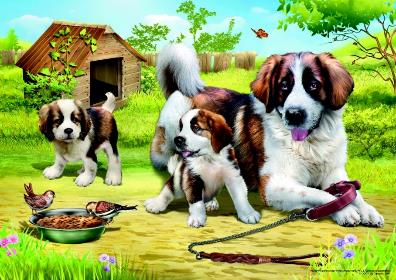 